Srednja medicinska škola Slavonski Brod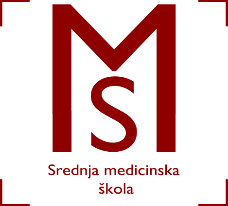 Vatroslava Jagića 3AOBAVIJEST ZA UČENIKE 5.A I 5.B RAZREDAMole se učenici 5.a i 5.b razreda da u ponedjeljak (15.05.2017.) ponesu na nastavu Dnevnike praćenja učenika i predaju stručnim učiteljima na 1. nastavnom satu.Rasporedničari:Dijana Tomašević, bacc.med.techn.Suzana Križanović Maurer, bacc.med.techn.U Slav.Brodu, 10.svibnja 2017.